Oświadczenie do wniosku o zwrot podatku akcyzowego zawartego w cenie oleju napędowegoOŚWIADCZENIE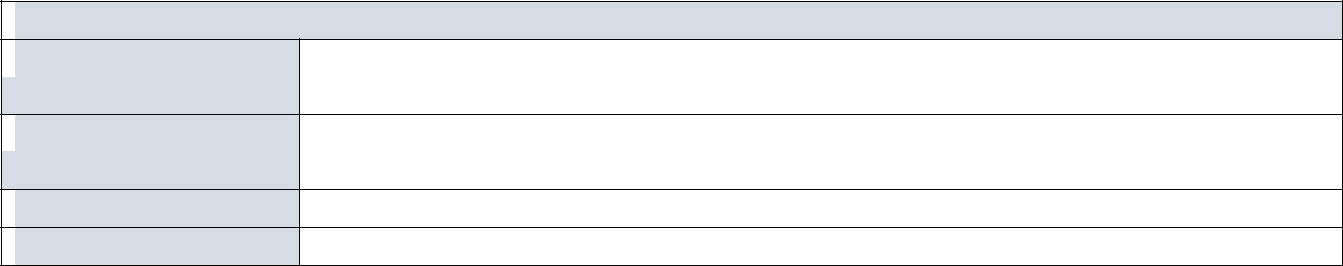 Dane Wnioskodawcy: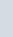 Imię i nazwisko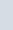 AdresPESELNr telefonuOświadczam że: prowadzę działalność rolniczą, o której mowa w art.2 ust.2 ustawy z dnia 15.11.1894r. o podatku rolnym (Dz. U. z 2020 r. poz. 333)nie posiadam (posiadam)* grunty gospodarstw rolnych, na których zaprzestano produkcji rolnej w rozumieniu art. 12 ust.1 pkt 7 ustawy z dnia 15 listopada 1984 r. o podatku rolnymnie posiadam (posiadam)* grunty gospodarstw rolnych, zajętych na prowadzenie działalności gospodarczej innej niż działalność rolnicza w rozumieniu przepisów ustawy z dnia 15 listopada1984 r. o podatku rolnym.(Za działalność rolniczą uważa się produkcję roślinną i zwierzęcą, w tym również produkcję materiału siewnego, szkółkarskiego, hodowlanego oraz reprodukcję, produkcję materiału zarodkowego zwierząt, ptactwa i wadów użytkowych, produkcję zwierzęcą typu przemysłowego fermowego oraz chów i hodowlęryb)Forma prawna beneficjenta pomocy-należy wpisać kod odpowiadający formie prawnej beneficjenta pomocy.Wskazanie kategorii przedsiębiorstwa, przy którego użyciu beneficjent pomocy wykonuje działalność w rozumieniu załącznika I do rozporządzenia Komisji (UE) nr 702/2014 z dnia 25 czerwca 2014 r. uznającego niektóre kategorie pomocy w sektorach rolnym i leśnym oraz na obszarach wiejskich za zgodne z rynkiem wewnętrznym w zastosowaniu art. 107 i 108 Traktatu o funkcjonowaniu Unii Europejskiej (Dz. Urz. UE L 193 z 01.07.2014, st. 1) -należy wpisać odpowiedni kod.3.	Klasa	PKD	-	należy	podać	klasę	działalności	(4	pierwsze	znaki),	określoną	zgodniez rozporządzeniem Rady Ministrów z dnia 24 grudnia 2007 r. w sprawie Polskiej Klasyfikacji Działalności (Dz. U. z 2020 r. poz. 1249).Pouczenie:Art. 56 § 1 Kodeksu Karnego Skarbowego (Dz. U. z 2020 r. poz. 19 ze zm.) - Podatnik, który składając organowi podatkowemu, innemu organowi lub płatnikowi deklarację lub oświadczenie, podaje nieprawdę lub zataja prawdę albo nie dopełnia obowiązku zawiadomienia o zmianie objętych nimi danych, przez co naraża podatek na uszczuplenie podlega karze grzywny do 720 stawek dziennych albo karze pozbawienia wolności, albo obu tym karom łącznie.2. Jeżeli kwota podatku narażonego na uszczuplenie jest małej wartości, sprawca czynu zabronionego określonego w § 1 podlega karze grzywny do 720 stawek dziennych.3. Jeżeli kwota podatku narażonego na uszczuplenie nie przekracza ustawowego progu, sprawca czynu zabronionego określonego w §1 podlega karze grzywny za wykroczenia skarbowe.4. Karze określonej w § 3 podlega także ten podatnik, który mimo ujawnienia przedmiotu lub podstawy opodatkowania nie składa w terminie organowi podatkowemu lub płatnikowi deklaracji lub oświadczenia lub wbrew obowiązkowi nie składa ich za pomocą środków komunikacji elektronicznej.…………………………………………..(Podpis wnioskodawcy)KLAUZULA INFORMACYJNANa podstawie art. 13 Rozporządzenia Parlamentu Europejskiego i Rady (UE) 2016/679 z dnia 27 kwietnia 2016 r. w sprawie ochrony osób fizycznych w związku z przetwarzaniem danych osobowych i w sprawie swobodnego przepływu takich danych oraz uchylenia dyrektywy 95/46/WE (ogólne rozporządzenie o ochronie danych)  informujemy, iż:Administratorem	Pani/Pana	danych	osobowych	jest	Wójt Gminy Bobrowniki	z	siedzibą	przy ul.	Nieszawskiej 10, 	87-617 Bobrowniki.W sprawach z zakresu ochrony danych osobowych mogą Państwo kontaktować się z Inspektorem Ochrony Danych pod adresem e-mail: rodo.bobrowniki@gmail.comDane osobowe będą przetwarzane w celu realizacji obowiązków prawnych ciążących na Administratorze.Pani/Pana dane osobowe przetwarzane będą w celu uzyskania zwrotu podatku akcyzowego zawartego w cenie oleju napędowego wykorzystywanego do produkcji rolnej, na podstawie ustawy z dnia 10 marca 2006 r. o zwrocie podatku akcyzowego zawartego w cenie oleju napędowego wykorzystywanego do produkcji rolnej (t.j. Dz. U. z 2019 r. poz. 2188 ze zm.). Podstawą prawną przetwarzania Pani/Pana danych jest art. 6 ust. 2 ustawy z dnia 10 marca 2006 r. o zwrocie podatku akcyzowego zawartego w cenie oleju napędowego wykorzystywanego do produkcji rolnej, w związku z art. 6 ust. 1 lit. a, c rozporządzenia Parlamentu Europejskiego i Rady (UE) 2016/679 z 27 kwietnia 2016 r. w sprawie ochrony osób fizycznych w związku z przetwarzaniem danych osobowych i w sprawie swobodnego przepływu takich danych oraz uchylenia dyrektywy 95/46/WE (ogólne rozporządzenie o ochronie danych).Dane osobowe będą przechowywane przez Urząd Gminy Bobrowniki w okresie niezbędnym do realizacji wniosku, a po tym czasie przez okres zgodny z terminami archiwizacji określonymi przez ustawy kompetencyjne lub ustawę z dnia 14 czerwca 1960 r. Kodeks postępowania administracyjnego (Dz. U. z 2020 r. poz. 256 ze zm.) i ustawę z dnia 14 lipca 1983 r. o narodowym zasobie archiwalnym i archiwach (Dz. U. z 2020 r. poz. 164 ze zm.), w tym Rozporządzenie Prezesa Rady Ministrów z dnia 18 stycznia 2011 r. w sprawie instrukcji kancelaryjnej, jednolitych rzeczowych wykazów akt oraz instrukcji w sprawie organizacji i zakresu działania archiwów zakładowych. Osoby ubiegające się o zwrot podatku akcyzowego, w zakresie swoich danych osobowych, posiadają prawo do: uzyskania dostępu do swoich danych, żądania sprostowania lub usunięcia danych albo ograniczenia ich przetwarzania, przenoszenia danych do innego administratora, wniesienia sprzeciwu wobec przetwarzania danych oraz skargi do organu nadzorczego zajmującego się ochroną danych osobowych, tj. Prezesa Urzędu Ochrony Danych Osobowych.Oświadczam, że zapoznałem/-am się z powyższymi informacjami.……………………………………czytelny podpisWyszczególnienieKodWłaściwezaznaczyćPrzedsiębiorstwo państwowe1.AJednoosobowa spółka Skarbu Państwa1.BJednoosobowa spółka jednostki samorządu terytorialnego w rozumieniu ustawy z1.Cdnia 20 grudnia 1996 r. o gospodarce komunalnej (Dz. U. z 2019 r. poz. 712, z późn. zm.)Spółka akcyjna albo spółka z ograniczoną odpowiedzialnością, w stosunku do1.Dktórych Skarb Państwa, jednostka samorządu terytorialnego, przedsiębiorstwo państwowe lubjednoosobowa spółka Skarbu Państwa są podmiotami, które posiadają uprawnienia takie jakprzedsiębiorcy dominujący w rozumieniu ustawy z dnia 16 lutego 2007 r. o ochroniekonkurencji i konsumentów (Dz. U. z 2020 r. poz. 1076, z późn. zm.)Jednostka sektora finansów publicznych w rozumieniu ustawy z dnia 27 sierpnia 2009 r.1.Eo finansach publicznych (Dz. U. z 2019 r. poz. 869 z późn. zm.)Inne - beneficjent pomocy nienależący do kategorii określonych kodem od 1.A do 1.E –2OSOBA FIZYCZNA PROWADZĄCA GOSPODARSTWO ROLNEWyszczególnienieKodWłaściwezaznaczyćMikroprzedsiębiorstwo (do 10 zatrudnionych osób, roczny obrót do 2 mln euro, sumaMikroprzedsiębiorstwo (do 10 zatrudnionych osób, roczny obrót do 2 mln euro, suma0aktywów do 2 mln euro)aktywów do 2 mln euro)Małe przedsiębiorstwo (do 50 zatrudnionych osób, roczny obrót do 10 mln euro, sumaMałe przedsiębiorstwo (do 50 zatrudnionych osób, roczny obrót do 10 mln euro, suma1bilansowa (aktywów) do 10 mln euro)bilansowa (aktywów) do 10 mln euro)Średnie przedsiębiorstwo (do 250 zatrudnionych osób, roczny obrót do 50 mln euro, sumaŚrednie przedsiębiorstwo (do 250 zatrudnionych osób, roczny obrót do 50 mln euro, suma2bilansowa (aktywów) do 43 mln euro)bilansowa (aktywów) do 43 mln euro)Przedsiębiorstwo nienależące do żadnej z powyższych kategoriiPrzedsiębiorstwo nienależące do żadnej z powyższych kategorii3WyszczególnienieKodWłaściwezaznaczyćzaznaczyćUprawa zbóż, roślin strączkowych i roślin oleistych, z wyłączeniem ryżu01.11Chów i hodowla bydła mlecznego01.41Chów i hodowla świń01.46Chów i hodowla drobiu01.47Uprawy rolne połączone z chowem i hodowlą zwierząt01.50Inne ………………………………………………….